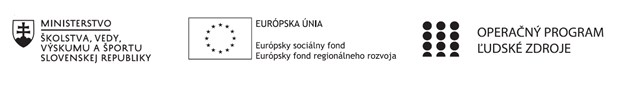 Plán práce/pracovných činnosti pedagogického klubu (príloha ŽoP)Prioritná osVzdelávanieŠpecifický cieľ1.1.1 Zvýšiť inkluzívnosť a rovnaký prístup ku kvalitnému vzdelávaniu a zlepšiť výsledky a kompetencie detí a žiakovPrijímateľZŠ Škultétyho 1, NitraNázov projektuRozvoj prírodovednej a čitateľskej gramotnostiKód projektu  ITMS2014+312011S818Názov pedagogického klubu PrírodovednýPočet členov pedagogického klubu6Školský polrok Február 2020 – jún 2020Opis/zameranie a zdôvodnenie činností pedagogického klubu: Pravidelné stretnutia pedagogického klubu budú mať za cieľ aj v druhom polroku šk. roka 2019/ 2020 prehlbovať znalosti a vedomosti z prírodovednej oblasti a uplatňovať najmä také činnosti, ktoré poskytnú  žiakom vlastnú skúsenosť s prírodnými javmi a objektmi prostredníctvom pokusov, priamych meraní a ich následných spracovaní. Prostredníctvom  vybraných prírodovedných aktivít rozvíjať žiacke bádateľské spôsobilosti, (pozorovať, merať, experimentovať, interpretovať a opísať údaje). Členovia klubu budú pokračovať v tvorbe učebných materiálov, pracovných listov, powerpointových prezentácií, edukatívnych textov podnecujúcich záujem o environmentálnu oblasť.Rozvoj prírodovednej gramotnosti bude prebiehať pod vedením 5 pedagógov ( v rámci krúžkovej činnosti) a koordinátora.Rámcový program a termíny a dĺžka trvania jednotlivých stretnutí školský  rok 2019/2020školský  rok 2019/2020školský  rok 2019/2020školský  rok 2019/2020školský  rok 2019/2020školský  rok 2019/20202.polrok2.polrok2.polrok2.polrok2.polrok2.polrokpor. číslo stretnutiatermín stretnutiadĺžka trvania stretnutiamiesto konaniatéma stretnutiarámcový program stretnutia1. 13. 2. 2020 3 hodinyZŠ Škultétyho 1, NitraCiele a činnosti krúžkov v 2. polrokuCiele a činnosti krúžkov v 2. polroku šk. roka 2019/2020Projektové vyučovanie2. 2. 3. 2020 3 hodinyZŠ Škultétyho 1, NitraMedzipredmetové vzťahy v praxiMedzipredmetové vzťahy v praxiMetóda G- test podľa M. Milana3. 21. 5. 2020 3 hodinyZŠ Škultétyho 1, Nitra Námety, aktivity- téma „Les“Námety a aktivity viažuce sa k téme „Les“IKT technika a jej využitie v rámci krúžkovej činnosti4. 8. 6. 2020 3 hodinyZŠ Škultétyho 1, Nitra Námety, aktivity- téma „Odpady“Námety a aktivity viažuce sa k téme „Odpady“ECO LAB BOX- predstavenie učebnej pomôcky5. 15. 6. 2020 3 hodinyZŠ Škultétyho 1, Nitra Námety, aktivity- téma „Podmienky života na Zemi“Námety a aktivity viažuce sa k téme „podmienky života na Zemi“Analýza výsledkov za 2. polrok šk. roka 2019/ 2020Vypracoval (meno, priezvisko)Mgr. Lucia ZahoranováDátum3. 2. 2020PodpisSchválil (meno, priezvisko)PaedDr. Jana MeňhartováDátum4. 2. 2020Podpis